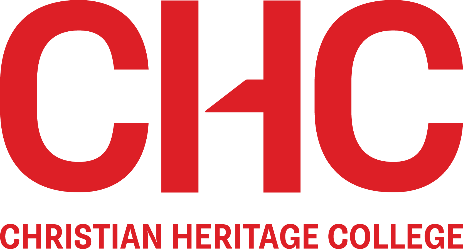 EMPLOYMENT APPLICATIONPlease provide the information requested below by completing the form electronically. When the form is complete, please print, sign, scan the form and return, along with your Resume and Cover Letter to recruitment@chc.edu.au. GENERAL INFORMATIONPROFESSIONAL /EDUCATIONAL BACKGROUNDList below all your qualificationsHIGHER EDUCATION TEACHING EXPERIENCE (ACADEMIC POSITIONS ONLY)PROFESSIONAL WORK EXPERIENCE	List your current memberships in professional associations (as applicable):OTHER DETAILSBriefly outline your philosophy of working in a Christian College: 	Please state briefly your motivations in applying for this position:	Are there any further comments you wish to give in support of this application?CHRISTIAN FAITHPlease give your views on what it means for you to be a Christian:REFEREESGive contact details of three (3) persons who would be able to attest to your character and your ability as a worker.  One of these should be your current Pastor.Please inform your referees that you have provided us with their contact details.DECLARATIONI hereby confirm that the information supplied above is true, complete and correct. Christian Heritage College (CHC) is an institution based upon Christian principles and values. Individuals who desire to affiliate as faculty and staff must be examples and models of an active Christian faith.I understand that:falsification of information in this application will result in its cancellation and, if employed, may be cause for dismissal; andemployment is subject to satisfactory reference, criminal background, employment checks and verification of employment status.I give CHC permission to contact my current and past employers, and to secure additional job-related information, except those as noted in the relevant sections above.Signature:	Date:Position for which you are applying: Date of application: Title:                 Name:Street address: City:State:Postcode:Mobile phone:Home Phone:Email address:Citizenship:QUALIFICATIONINSITITUTIONDATES (FROM – TO)INSITITUTIONROLE TITLEDATES (FROM – TO)ORGANISATIONROLE TITLEDATES (FROM – TO)At which church do you worship?How frequently do you attend church?Give details of church activities in which you have been involved:1. Name:Position:Organisation:Telephone (Hm):Work:Mob:Email:2. Name:Position:Organisation:Telephone (Hm):Work:Mob:Email:3. Name:Position:Organisation:Telephone (Hm):Work:Mob:Email: